Бюджетное профессиональное образовательное учреждение Омской области «Седельниковский агропромышленный техникум»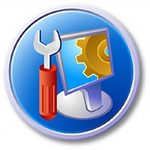 Кроссворд  на тему «Машины для возделывания и уборки овощных культур»Автор-составитель: Баранов Владимир Ильичмастер производственного обученияпервой квалификационной категорииСедельниково село Омская область  2021-2022 учебный годДля общего развития обучающихся, для проведения внеклассных мероприятий, викторин, выполнения внеаудиторной самостоятельной работы.Кроссворд  на тему «Машины для возделывания и уборки овощных культур»Вопросы:По горизонтали:1 –  деталь катушечного высевающего аппарата сеялки ГС-1.4.2 –  деталь катушечного высевающего аппарата сеялки ГС-1.4.3 –  круглая накидка с отверстием для головы.4 –  время косьбы травы.5 –  верхняя часть некоторых огородных растений.6 –  вишневый ликер.7 –  деталь катушечного высевающего аппарата сеялки ГС-1.4.8 –  специалист по агрономии.9 –  спортсмен-фехтовальщик на саблях.10 –  автор и ведущий программы «Пока все дома».11 –  марка японского автомобиля.12 –  двигатель.13 –  съедобная болотная ягода.14 –  металлическая вставка через концевую проушину связи, закрепляющая ее положение на внешней поверхности стены.15 –  крупная промысловая рыба семейства осетровых, ценная своим мясом и икрой.16 –  ансамбль из восьми музыкантов.17 –  тот, кто живет на чужой счет, бездельник.18 –  машина, превращающая какой-нибудь вид энергии в механическую работу, приводящая в движение что-нибудь.По вертикали:1 –  деталь катушечного высевающего аппарата сеялки СО-4.2.2 –  деталь двухстрочного дискового сошника сеялки СО-4,2.6 –  плодородная перегнойная почва тёмного цвета.9 –  деталь сеялки СО-4.2.10 –  деталь двухстрочного дискового сошника сеялки СО-4,2.14 –  магнитострикционный сплав алюминия и железа.19 –  соединение для общей работы двух или нескольких разнотипных машин.20 –  деталь грядоделателя сеялки ГС-1,4.21 –  краткое выразительное изречение.22 –  комплекс физических упражнений, направленных на улучшение кислородного обмена организма и выполняемых под музыку; ритмическая гимнастика.23 –  деталь сеялки СО-4.2.24 –  деталь сеялки СО-4.2.25 –  деталь двухстрочного дискового сошника сеялки СО-4,2.Ответы на вопросы:По горизонтали: 1 – катушка, 2 – розетка, 3 – глоке, 4 – сенокос, 5 – ботва, 6 – черри, 7 – аппарат, 8 – агроном, 9 – саблист, 10 – кизяков, 11 – мазда, 12 – мотор,13 – морошка, 14 – анкер, 15 – осетр, 16 – октен, 17 – дармоед, 18 – двигатель.По вертикали: 1 – коробка, 2 – реборда, 6 – чернозём, 9 – семяпровод, 10 – комкоотвод, 14 – алфер, 19 – агрегат, 20 – бороздообразователь, 21 – афоризм,22 – азробика, 23 – тукопровод, 24 – ворошитель, 25 – рамка.Источники:Ожегов С. И.  Словарь русского языка: Около 57000 слов / под ред. Чл. – корр. АН СССР Н. Ю. Шведовой. – 18 –е изд., стереотип. – М.: Рус. Яз., 1987. – 797 с.Устинов А.Н. Сельскохозяйственные машины: учеб. для нач. проф. образования. – 2-е изд., стереотип. – М.: ИРПО; изд. центр «Академия», 2000. – 264 с.Интернет источники:Изображение – режим доступа:http://zabpitomnik.ru/images/cms/data/kupit_kedr_sibirskij_optom.jpgАкадемик – глоке - [Электронный ресурс]  режим доступа: https://gallicismes.academic.ru/10981/%D0%B3%D0%BB%D0%BE%D0%BA%D0%B5Википедия - алфер - [Электронный ресурс]  режим доступа: https://ru.wikipedia.org/wiki/%D0%90%D0%BB%D1%84%D0%B5%D1%80Википедия - октет - [Электронный ресурс]  режим доступа: https://ru.wikipedia.org/wiki/%D0%9E%D0%BA%D1%82%D0%B5%D1%82_(%D0%BC%D1%83%D0%B7%D1%8B%D0%BA%D0%B0)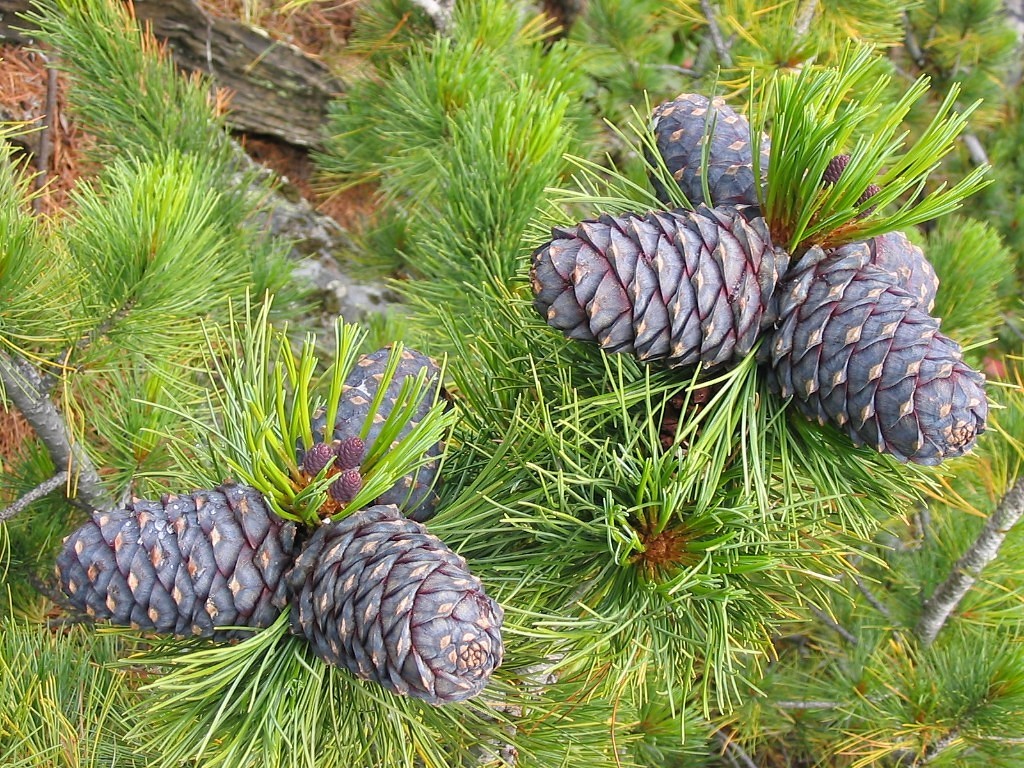 11920221345226789231024111213141525161718